МКУ «Юрьянская ЦБС» Юрьянская центральная районная библиотекаим. С.И. Сычугова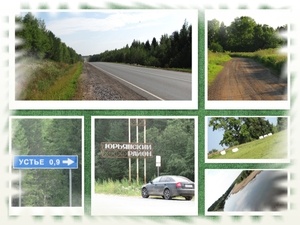 Юрья 2019Составители: О.В. Булдакова, Набор текста: О.В. БулдаковаКалендарь памятных дат по Юрьянскому району на 2020 год [Текст]: / сост. О.Б. Булдакова, - Юрья, 2019 – 8 с.45 лет (1975 г.) со дня открытия МДОУ детского сада «Колосок» д. Ложкари. Заведующая на момент открытия была Суслопарова Тамара Григорьевна. На момент открытия детского сада было 25 детей.35 лет (1985 г.) был открыт МДОУ детский сад общеобразовательного вида «Малиновка» пгт. Мурыгино. С 1985 по 1994 год детский сад – ясли «Малиновка» принадлежал и финансировался Кировским машиностроительным производственным объединением имени XX партсъезда. С 1994 г7ода передано в муниципальную собственность.35 лет (1985) основан МДОУ детский сад общеразвивающего вида «Родничок» с приоритетным осуществлением физического направления развития воспитанников пгт Юрья. В декабре 1984 года госкомиссия приняла в эксплуатацию здание детского сада на 140 мест, а в марте 1985 года он был открыт для приема детей. Первой заведующей была Кубарыч Фаина Васильевна, которая возглавляла его более 16 лет.20 - 55 лет (1965) начал свою деятельность Юрьянский райвоенкомат. Первым райвоенком был старший политрук Иван Романович Кочегаров, его заместителем – техник – интендант 2 ранга И.Г. Гвоздев. С 2007 года руководит Юрьянским райвоенкоматом Шаршаков Юрий Борисович.20 - 235 лет (1965) со дня основания бумажной фабрики в п. Мурыгино «Красный курсант» (ОАО «Эликон»). 3 апреля 1785 года вдова коллежского советника Прасковья Бедарева, по мужу Безрукова, купила мельницу, расположенную на реке Медянке, и решила основать здесь бумажное производство. Рядом с мельницей находилась небольшая деревня Мурыгино, около которой и стал формироваться фабричный поселок. Впоследствии фабрика стала называться Мурыгинской, а с 1922 года – бумажная фабрика «Красный курсант». В 1992 году предприятие акционировалось и стало называться ОАО «Эликон». В августе 2017 ОАО «Эликон переименован в  Сокольский фанерный комбинат. Генеральный директор Антонов Сергей. Единственная в России фабрика производит конденсаторную бумагу, кабельную бумагу, отправляет в Польшу, Славению, Казахстан. Производят прессованный картон, упаковку всех видов продукции по ГОСТУ. Производят плитку дорожную полимерную песчаную.80 лет (1945 г.) со дня открытия Юрьянской центральной районной больницы. Главный врач является Федотова Ольга Владимировна.70 лет Потапенко Юрию Тимофеевичу главе района. Возглавлял район с 1993 г. -  является почетным гражданином Юрьянского района620 лет (1400г) Великорецкому крестному ходу. История села исходит от события, которое вошло в жизнь и культуру народа, проживающего в этой местности, а именно явления иконы Николая Чудотворца в 1383 году. Икону перенесли в город Хлынов с условием, что ежегодно ее будут приносить на место обретения. Так возникло паломничество на реку Великую из Вятки, и до сих пор оно продолжается.405 лет (1615 г.) со дня образования с. Медяны – центра Медянского сельского поселения.45 лет (осень 1975) со дня образования п. Гирсово – центра Гирсовского сельского поселения. История поселка тесно связана с историей Гирсовского нефтебитумного завода. Строился завод строился поселок, были построены типовые детский сад, средняя школа, фельдшерско – акушерский пункт. В поселке проживает более тысячи человек.115 лет (1905 год) со дня открытия Загарской сельской библиотеки – филиал при земском училище.Библиотека в селе начала работать с декабря 1905 года. 7 октября 1905 года Вятское уездное земское собрание на 39 очередной сессии приняло решение « уполномочить уездную управу, по испрошении надлежащего разрешения, открытьнародную библиотеку при Загарском народном училище»50 лет (1970 г.) со дня открытия Муниципального образовательного учреждения дополнительного образования детей «Центр детского творчества» пгт. Юрья. С 1970 по 1990 год функционировал как районный «Дом пионеров и школьников», с 1991 по 2000 г. «Центр детского творчества и туризма»160 лет (1860 г.) образовалась д. Высокого, центр Высоковского сельского поселения. В 1912 году открыта начальная школа. В 1937 году образован колхоз «Путь к коммунизму». Деревня Высокого была центральной усадьбой колхоза. В 80 – е годы XX века велось активное строительство жилья.115 лет (1905 г.) со дня открытия Медянской библиотеки. Расположена в здании администрации. На моент открытия библиотеки ее фонд составлял 1025 экз. книг.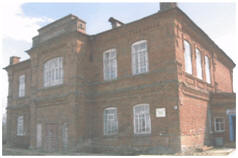 125 лет (1895 г.) со дня образования железнодорожной станции Великая. История станции начинается со строительства железной дороги Вятка – Котлас. Станция название получила от реки Великая, на берегу которая она распологалась. В 1964 году образован Великовский сельсовет, с 1996 года Великая – центр Великовского сельского округа. С 2006 г. ст. Великая вошла в состав Верховинского сельского поселения.420 лет (1600 г.) со дня образования с. Верховино. С. Верховино начинает свою историю со строительства церкви. Ранее село называлось Верховское входило оно в состав Орловского уезда.25 лет (1995 г.) со дня открытия Муниципального общеобразовательного учреждения для детей – сирот и детей, оставшихся без попечения родителей «Детский дом - школа» в селе Великорецкое. Руководитель Чернышев Георгий Валентинович.МКУ «Юрьянская ЦБС»Юрьянская центральная районная библиотека им. С.И. СычуговаНаш адрес: п.Юрья, ул.Ленина, 15тел.: 2-17-72, факс: 2-12-31e-mail: yrja-biblioteka@yandex.ruсайт: www.yuriabiblioteka.ucoz.ru 